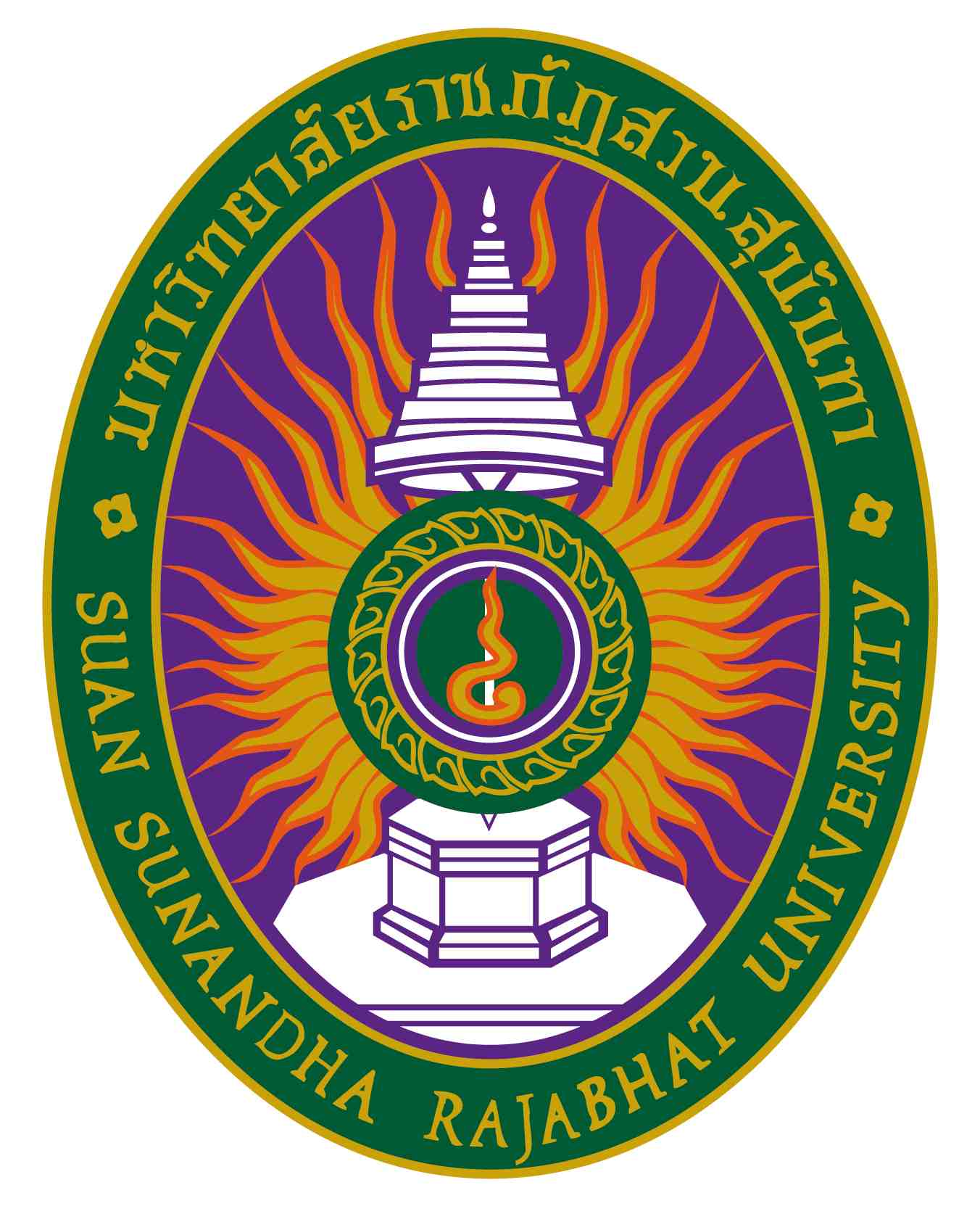 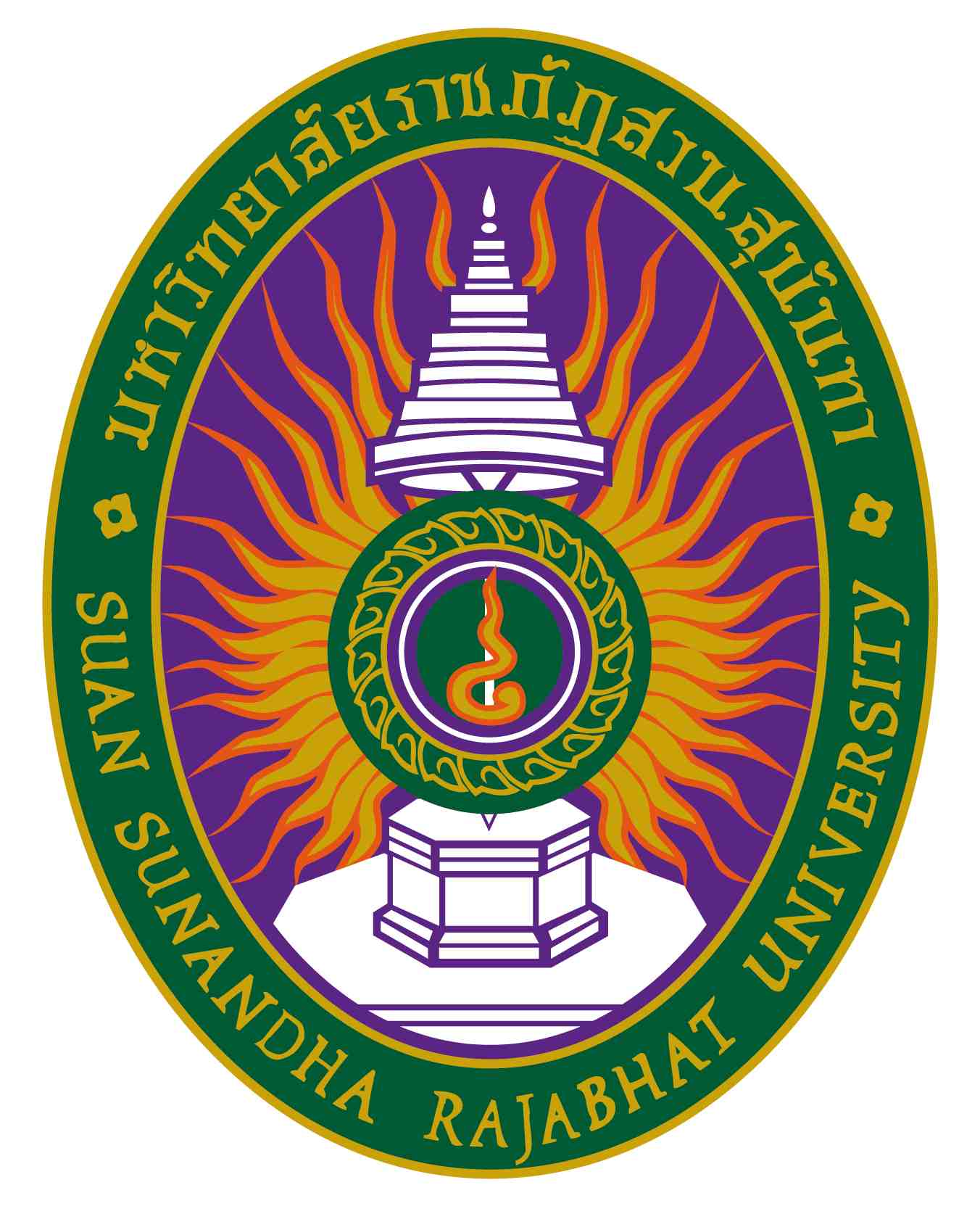 รายละเอียดของรายวิชา(Course Specification)รหัสวิชา EDC๓๑๐๑ รายวิชา การวิจัยและพัฒนานวัตกรรมการเรียนรู้(Research and Development in Innovation and Learning) หน่วยกิต ๓(๒-๒-๕) สาขาวิชา..ใช้กับทุกสาขาวิชา...คณะ/วิทยาลัย…ครุศาสตร์...มหาวิทยาลัยราชภัฏสวนสุนันทาภาคการศึกษา....๑....ปีการศึกษา.…๒๕๖๖... ฉบับผู้เรียนหลักสูตรและประเภทของรายวิชา	หลักสูตร    			…ครุศาสตรบัณฑิตทุกสาขาวิชา.......................		ประเภทของรายวิชา  		…หมวดวิชาเฉพาะด้าน....................................คำอธิบายรายวิชา	(ภาษาไทย) การวิจัย แก้ปัญหาเพื่อพัฒนาผู้เรียน สร้างนวัตกรรมเพื่อพัฒนาการเรียนรู้ของผู้เรียนที่สอดคล้องกับธรรมชาติของสาขาวิชาเอก บริบทความแตกต่างหลากหลายของผู้เรียน ผู้เรียนที่มีความต้องการพิเศษ โดยการศึกษา วิเคราะห์สภาพปัญหาและความต้องการในการพัฒนาของผู้เรียนในชั้นเรียน ออกแบบการวิจัยโดยวิเคราะห์และสังเคราะห์งานวิจัยรวมถึงประยุกต์ใช้หลักการ แนวคิด ทฤษฎีทางการวิจัย จรรยาบรรณของนักวิจัย การสร้างและหาคุณภาพเครื่องมือวิจัย ประยุกต์ใช้เทคโนโลยีดิจิทัลในการสร้างนวัตกรรมในการวิจัยเพื่อแก้ปัญหาและพัฒนาผู้เรียน การจัดทำนวัตกรรมที่สอดคล้องกับบริบทของชุมชน การเขียนเค้าโครงการวิจัย การเก็บรวบรวมข้อมูล สถิติที่ใช้ในการวิจัย การวิเคราะห์ข้อมูลโดยใช้โปรแกรมสำเร็จรูปทางสถิติ การเขียนรายงานการวิจัย และการเผยแพร่ผลการวิจัยเพื่อให้สามารถนำผลการวิจัยไปใช้ในการพัฒนาการจัดการเรียนรู้ และพัฒนาผู้เรียน และใช้การสะท้อนคิดไปประยุกต์ใช้ในการพัฒนาตนเองในการเป็นครูที่ดี มีความรอบรู้ และทันสมัยต่อความเปลี่ยนแปลง 	(ภาษาอังกฤษ) Research, solve problems to develop learners, and create innovation to develop learners’ learning in accordance with individual major, context of learner individual differences, and learners with special needs by studying, analyzing problem conditions and needs in learner development in classrooms, design research by analyzing and synthesizing research that including of applying principals, concepts, research theories, researchers’ ethics, research instrumentation, apply digital technologies for creating innovation in research to solve problems and develop learners, relevant innovation in community,research outline writing, data collection, research statistics. data analysis using statistical software packages, research report writing and dissemination of research results in order to be able to implement research results in developing learning management and learners, and use reflection to apply for self-development to become a good teacher, know broadly, be up-to-date, and keep up with changes.รายชื่อผู้สอน สถานที่ติดต่อ และสาขาที่ลงทะเบียนเรียนระบบการจัดการเรียนรู้  HyFlex: On site, On line & On Demand                               Moodle (Click ที่ Login as a guest) และใช้ระบบ Google Classroom & Google Hangout Meet 		        หมายเหตุ  กระบวนการในการทำเล่มรายงานการวิจัย ผู้สอนและนักศึกษา สามารถดำเนินการในแต่ละ			                      สัปดาห์เพื่อจัดทำเค้าโครงของการวิจัย จนแล้วเสร็จเป็นเล่มที่สมบูรณ์ได้ (ดุลพินิจของผู้สอนและ				นักศึกษาร่วมพิจารณา) การวัดและประเมินผลของรายวิชาตัวอย่างแบบประเมินผลเค้าโครงวิจัยในชั้นเรียน อ้างอิงจากคณะครุศาสตร์เกณฑ์การประเมินผลรายวิชา อิงจากกองบริการการศึกษา มหาวิทยาลัยราชภัฏสวนสุนันทา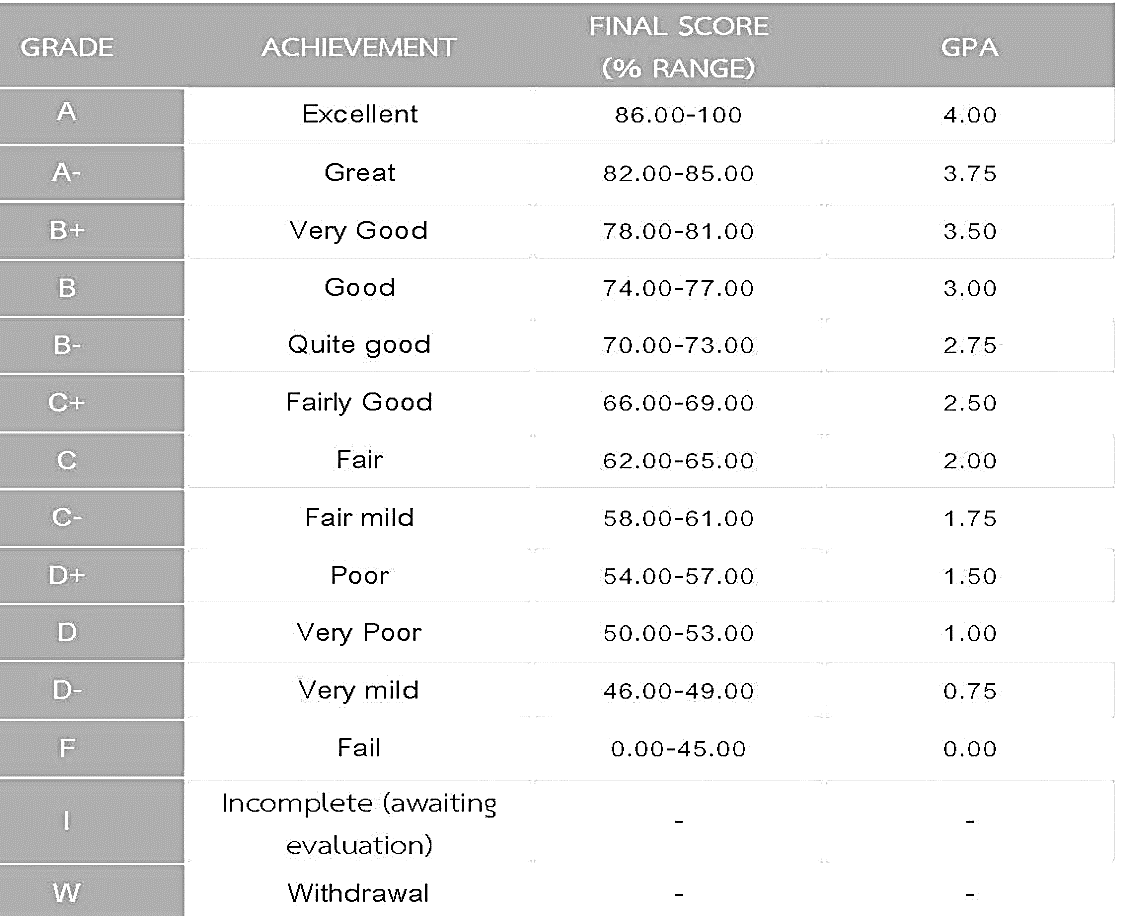 รายชื่อผู้สอนสถานที่ติดต่อ และช่องทางการติดต่อสาขาวิชาที่ลงทะเบียนเรียนผศ.ดร.กรรณิการ์ ภิรมย์รัตน์สำนักงานคณบดีคณะครุศาสตร์ ชั้น 3Email: Kannika.bh@ssru.ac.thLine: Kannika_bhเบอร์โทร QR code Moodleสังคมศึกษารศ.ดร.สุชีรา มะหิเมืองอาคาร 11 คณะครุศาสตร์ ชั้น 5 ห้อง 1155Email: sucheera.ma@ssru.ac.thLine: 0818472942เบอร์โทร 081 8472942QR code Moodleคณิตศาสตร์ผศ.ดร.วิภาวรรณ เอกวรรณังอาคาร 11 คณะครุศาสตร์ ชั้น 5 ห้อง 1155Email: wipawan.ea@ssru.ac.thLine: kope2560เบอร์โทร 089 9941402 QR code Moodleภาษาไทยผศ.ดร.สุทธิพงศ์ บุญผดุงอาคาร 11 คณะครุศาสตร์ ชั้น 4 ห้อง 1145Email: suttipong,bo@ssru.ac.thLine: ajporเบอร์โทร 062 5255638QR code Moodleภาษาอังกฤษ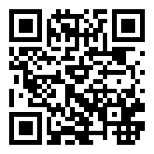 อาจารย์ ดร.กัญญ์รัชการย์ เลิศอมรศักดิ์อาคาร 11 คณะครุศาสตร์ ชั้น 4 ห้อง 1145Email: ganratchakan.le@ssru.ac.thID LINE :drgreatเบอร์โทร 092 2695156เทคโนโลยีดิจิทัลเพื่อการศึกษาอาจารย์ ดร.พัชราภรณ์ พิลาสมบัติอาคาร 11 คณะครุศาสตร์ Email : patcharaporn.pi@ssru.ac.thLine : genius-aเบอร์โทร 086 3271681วิทยาศาสตร์ทั่วไปสังคมศึกษาอาจารย์ธิติกาญจน์  ฐิติโสภณศักดิ์อาคาร 11 คณะครุศาสตร์ Email: thitikan.th@ssru.ac.th​ID LINE: thitithiti9เบอร์โทร 063 8149568การศึกษาปฐมวัยครั้งที่เนื้อหารูปแบบการเรียนการสอน(ผู้สอนและผู้เรียนร่วมพิจารณา)วิธีการสอน การจัดการเนื้อหาและสื่อการเรียนการสอนการวัดผล๑ปฐมนิเทศนักศึกษาเกี่ยวกับรายละเอียดการเรียนรายวิชาการวิจัยและพัฒนานวัตกรรมการเรียนรู้  แหล่งเรียนรู้ที่เกี่ยวข้อง และการสืบค้นจาก ฐานข้อมูลออนไลน์ที่ได้มาตรฐานเพื่อการศึกษาและวิจัยวัดประเมินพื้นฐาน ความรู้และประสบการณ์เกี่ยวกับการวิจัยของผู้เรียน และทำเอกสารฝึกปฏิบัติ On siteการเรียนแบบพบหน้า (Face to Face)วิธีการสอน บรรยายและการร่วมอภิปราย แนะนำรายวิชาการวัดและประเมินผลการเรียนรู้ ผ่าน มคอ. ๓ (Course specification) พร้อมแนะนำ Moodle เพื่อดาวน์โหลดเอกสารประกอบการเรียนการใช้ Google classroom และ LINK ในการเรียนจาก Google Hangout Meet วิธีการส่งงาน เอกสารฝึกปฏิบัติ QUIZ และอื่น ๆ ที่เกี่ยวข้อง เช่น วิธีการเรียนรูปแบบใหม่ HyFlex: On site, Online และ On Demandผู้สอนและผู้เรียนร่วมกันพิจารณาและลงสรุปรูปแบบการเรียนการสอนตั้งแต่สัปดาห์ที่ 2 จนถึงสัปดาห์ที่ 16 ผู้สอนเปิดช่วงเวลาให้ผู้เรียนถามข้อสงสัยผ่านการแลกเปลี่ยนความคิดเห็นในกิจกรรมการเรียน ชิ้นงาน/ภาระงาน การวัดประเมินผลของรายวิชาเพื่อใช้เป็นช้อมูลเบื้องต้นในการปรับปรุงรายวิชากับผู้เรียนรุ่นต่อไปแนะนำและฝึกให้ผู้เรียนสืบค้นและระบุแหล่งอ้างอิงข้อมูลและสารสนเทศนั้น ๆ โดยใช้ฐานข้อมูลของห้องสมุดมหาวิทยาลัย Google Scholar เป็นต้นให้ผู้เรียนทำแบบทดสอบวัดประเมินความรู้พื้นฐานของตัวเอง (QUIZ) และทำเอกสารฝึกปฏิบัติตามลำดับมคอ. ๓QUIZเอกสารฝึกปฏิบัติ ๑. การเข้าชั้นเรียน๒. ถาม-ตอบ๓. QUIZ ๔. การทำเอกสารฝึกปฏิบัติ๒ความรู้พื้นฐานเกี่ยวกับการวิจัยทางการศึกษา- แนวคิดและทฤษฎีของการวิจัยทางการศึกษา- ความสำคัญของการวิจัยทางการศึกษา- ประเภทของการวิจัยทางการศึกษา- ตัวอย่างงานวิจัยทางการศึกษา- การวิจัยแก้ปัญหาเพื่อพัฒนาผู้เรียน On site Online On Demand วิธีการสอน Story showing/telling, Mini- Lecture และร่วมอภิปราย๑. เริ่มต้นการสนทนากับนักศึกษาในเรื่องการทำแบบทดสอบ QUIZ และเอกสารฝึกหัด เพื่อตรวจสอบความรู้ความเข้าใจว่าถูกต้องหรือไม่ และเติมเต็มความรู้ให้กับผู้เรียนตามลำดับต่อไป๒. ผู้สอนเสนอเนื้อหาผ่าน Story showing/ telling และ Mini Lecture โดยใช้เอกสารการเรียน PowerPoint (ดาวน์โหลดจาก Moodle หรือรับโดยตรงจากผู้สอน)๓. นักศึกษาร่วมกิจกรรมโดยการเขียนคำตอบของตัวเองผ่านการใช้ Coggle ในลักษณะ Mind map, Padlet, Jam board, และหรือ Post it ในลักษณะการพรรณนาความ ทั้งนี้กิจกรรมจะเป็นไปตามบริบทของสาขาวิชา ผู้เรียนและอาจารย์ผู้สอนในแต่ละกลุ่ม๔. ให้นักศึกษาสรุปแนวคิดที่ได้เรียนรู้โดยใช้ Graphic organizer เป็นฐานในการออกแบบและนำเสนอ๕. นักศึกษาดาวน์โหลดเอกสารฝึกปฏิบัติหรือรับเอกสารฝึกปฏิบัติจากผู้สอนเพื่อใช้ในการทบทวนความรู้ที่ได้เรียน เน้นร่วมกันอภิปรายผลงานร่วมกัน ๖. นักศึกษาอ่านบทความวิจัยต่างประเทศตามศาสตร์ของตน 1 เรื่อง (ใช้ฐานข้อมูลจากห้องสมุด QR Code) พร้อมสรุปรายละเอียดเพื่อใช้ในการเรียนครั้งต่อไป ** นักศึกษาเรียนด้วยตนเองจากแหล่งเรียนรู้ทางวิชาการ (On Demand)PowerPointเอกสารทบทวนการเรียนแบบทดสอบ/การถาม-ตอบClip VDO QR Code SSRU library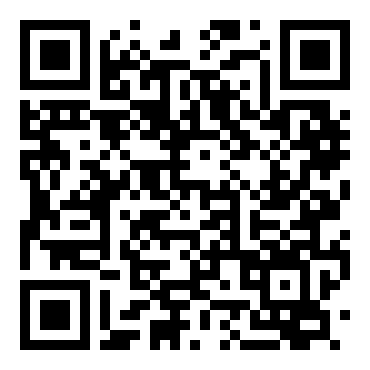 ๑. การทดสอบ/การถาม-ตอบ๒. การร่วมกิจกรรมฯ และการสะท้อนคิด๓. การทำเอกสารฝึกปฏิบัติ๓การสร้างนวัตกรรมเพื่อพัฒนาการเรียนรู้ของผู้เรียนที่สอดคล้องกับธรรมชาติของสาขาวิชาเอก On site Online On Demand วิธีการสอน Mini Lecture การเรียนเชิงรุกและการสืบค้นบทความวิจัย/งานวิจัย ๑. ผู้สอนเสนอเนื้อหาด้วยวิธี Mini Lecture การถาม-ตอบ สนทนาและการร่วมอภิปราย การวิเคราะห์ วิจารณ์เพื่อแลกเปลี่ยนเรียนรู้เกี่ยวกับการสร้างนวัตกรรมเพื่อพัฒนาการเรียนรู้ของผู้เรียน ๒. นักศึกษาสืบค้นข้อมูลและสารสนเทศ เช่น แนวคิดและทฤษฎี บทความวิจัย บทความวิชาการ จากฐานข้อมูล SSRU Library รวมถึงจากเว็บไซต์ทางการศึกษาที่น่าเชื่อถือ (ผู้สอนแนะแนวทางคำว่าที่น่าเชื่อถือ เพื่อให้นักศึกษาตกผลึกความรู้ ในเรื่องนี้) ๓. นักศึกษาสังเคราะห์ข้อมูลและสารสนเทศจากการสืบค้นและฝึกพัฒนา/สร้างนวัตกรรมฯนักศึกษาเสนอนวัตกรรมในการพัฒนาการเรียนรู้ของนักเรียน (ศาสตร์ตามสาขาวิชาของนักศึกษา และมีแนวคิดและทฤษฎีเป็นฐานการคิด รวมถึงจากการสังเคราะห์งานวิจัยที่เกี่ยวข้อง) ๔. นักศึกษาวิเคราะห์วิจารณ์งานของตัวเอง (นำบทความวิจัยที่ค้นคว้าในครั้งที่แล้วมาใช้) และเรียนรู้ผลงานของนักศึกษาคนอื่น ๆ โดยเสนอความรู้ ความคิด การให้ข้อเสนอแนะที่เป็นประโยชน์ต่อการพัฒนาการเรียนรู้ของนักเรียนระดับการศึกษาขั้นพื้นฐาน ๕. นักศึกษาสรุปการเรียนรู้และส่งผ่าน Google Classroom ** นักศึกษาเรียนด้วยตนเองจากแหล่งเรียนรู้ทางวิชาการ (On Demand)PowerPointเอกสารการเรียนQR Code SSRU library๑. การอภิปรายและการสะท้อนคิด๒. การร่วมมือรวมพลังในการทำงาน๓. การเสนอผลงาน/ ชิ้นงาน๔บริบทความแตกต่างหลากหลายของผู้เรียน และผู้เรียนที่มีความต้องการพิเศษ  On site Online On Demand วิธีการสอน Collaborative learning และ Problem based learning๑. ผู้สอนเสนอเนื้อหา ความสำคัญและความจำเป็นในการศึกษา วิเคราะห์สภาพปัญหาและความต้องการในการพัฒนาของผู้เรียน โดยใช้เอกสารการเรียน PowerPoint (Moodle หรือรับจากผู้สอนโดยตรง)๒. นักศึกษาร่วมแลกเปลี่ยนเรียนรู้ เสนอประเด็นที่ยังคลุมเครือ มีการสนทนากลุ่มเพื่อสร้างความเข้าใจและความชัดเจนในประเด็น นั้น ๆ และเสนอวิธีการ/แนวทางเบื้องต้นในการแก้ปัญหา (Problem based learning)๓. นักศึกษาดาวน์โหลดและทำเอกสารฝึกปฏิบัติ  (จาก Moodle หรือรับโดยตรงจากผู้สอน) ในการทำงานกลุ่มเพื่อให้เกิดการเรียนรู้แบบร่วมมือ และใช้ปัญหาเป็นฐาน ๔. นักศึกษาเรียนรู้เพิ่มเติมในประเด็นและเงื่อนไขที่เกี่ยวข้องกับบริบทความแตกต่างหลากหลายของผู้เรียน และผู้เรียนที่มีความต้องการพิเศษ๕. นักศึกษานำความรู้ที่ได้จากข้อ ๔ มาเป็นฐานคิดในการออกแบบนวัตกรรม เช่น เกม บทเพลง E-book บัตรคำ แบบฝึกทักษะ อื่น ๆ ตามศาสตร์สาขาวิชาของตน (อาจทำงานเดี่ยวหรือกลุ่มตามข้อตกลงใน Class)๖. นักศึกษาวางแผนในการนำเสนอผลงานข้อ ๕ กับผู้สอนและเพื่อน ๆ ** นักศึกษาทบทวนและเรียนรู้ด้วยตนเองจาก VDO และทำเอกสารฝึกหัด (On Demand)PowerPointเอกสารการเรียนแบบฝึกปฏิบัติVDO๑. การสะท้อนคิด๒. กระบวน การทำงานกลุ่ม ๓. การทำเอกสารฝึกปฏิบัติ๕การวิเคราะห์ปัญหาและออกแบบการวิจัยเพื่อพัฒนาการเรียนรู้ - การวิเคราะห์ปัญหาการเรียนรู้- การออกแบบการวิจัยเพื่อพัฒนาการเรียนรู้ On site Online On Demand วิธีการสอน Experience based learning ๑. ผู้สอนแนะนำเกี่ยวกับปัญหาการเรียนรู้ของนักเรียนในภาพรวมของระดับชาติ และระดับนานาชาติ โดยใช้เอกสารการเรียน PowerPoint a และการวิเคราะห์ วิพากษ์ ประเด็นต่าง ๆ ที่เป็นปัญหาการเรียนรู้ นักศึกษาเสนอปัญหาการเรียนรู้ของนักเรียนจากประสบการณ์ที่ได้เข้าโรงเรียนฝึกประสบการณ์วิชาชีพ หรือจากประสบการณ์ของตัวเองที่ผ่านมา เข้าช่องทาง Coggle หรือ Padlet หรือช่องทาง Chat ของ Google Hangout Meet หรือส่งตรงกับผู้สอนเพื่อนำมาใช้ในกิจกรรมการเรียนรู้ร่วมกันต่อไป๒. ผู้สอนและนักศึกษาเลือกประเด็นปัญหาการเรียนรู้ของนักเรียนที่เห็นตรงกันมากที่สุด 5 อันดับ มาใช้ในการสนทนา พูดคุย อภิปรายแลกเปลี่ยนเรียนรู้ โดยดำเนินไปทีละปัญหา เพื่อให้นักศึกษาได้แนวคิดในการหาปัญหาวิจัยเพื่อพัฒนาการเรียนรู้ให้กับนักเรียน พร้อมสรุปการเรียนรู้ในหัวข้อนี้ร่วมกัน๓. นักศึกษาฝึกการวิเคราะห์ปัญหาการเรียนรู้โดยมีฐานคิด ที่มา ที่ไปที่ถูกต้องและชัดเจน๔. นักศึกษาเสนอประเด็น/ตัวแปรในการวิจัยเพื่อใช้ในการดำเนินการวิจัยของตนต่อไป ๕. ผู้สอนแนะแนวทางแก่นักศึกษาในการดำเนินการของข้อ ๔**นักศึกษาทบทวนและเรียนรู้ด้วยตนเองจาก เอกสารการเรียน เอกสารทางวิชาการ แหล่งเรียนรู้ และฝึกการวิเคราะห์ปัญหาการเรียนรู้ฯ (On Demand)PowerPoint aPowerPoint b๑. การร่วมกิจกรรมการเรียน๒. การร่วมวิเคราะห์ วิจารณ์และอภิปรายด้วยวาจาหรือผ่านช่องทาง Chat และช่องทางอื่น ๆ๖การวิเคราะห์ปัญหาและออกแบบการวิจัยเพื่อพัฒนาการเรียนรู้ (ต่อ)- การวิเคราะห์ปัญหาการเรียนรู้- การออกแบบการวิจัยเพื่อพัฒนาการเรียนรู้ On site Online On Demand วิธีการสอน การเรียนรู้เชิงรุก และการกำกับตนเองในการเรียนรู้๑. ผู้สอนทบทวนประเด็นปัญหาการเรียนรู้ของนักเรียนที่เห็นตรงกันมากที่สุด ๕ อันดับ ในการเรียนครั้งที่ ๕ มาสนทนา พูดคุยกับนักศึกษา๒. ผู้สอนนำประเด็นปัญหาข้างต้นมาเชื่อมโยงกับแนวคิดในการออกแบบการวิจัยเพื่อพัฒนาการเรียนรู้โดยประยุกต์ใช้หลักการ แนวคิด ทฤษฎีทางการวิจัยจาก เอกสารการเรียน PowerPoint ๓. นักศึกษาสะท้อนความคิดและฝึกการออกแบบการวิจัยเพื่อพัฒนาการเรียนรู้ นำเสนอและแลกเปลี่ยนความรู้ ความคิดกับผู้สอนและเพื่อนนักศึกษา๔. นักศึกษาสรุปการออกแบบการวิจัยเพื่อพัฒนาการเรียนรู้ โดยมุ่งเน้นให้เกิดความสำเร็จและสมบูรณ์ของงานให้มากที่สุด** นักศึกษาทบทวนและเรียนรู้ด้วยตนเองจาก เอกสารการเรียน VDO ย้อนหลัง และฝึกออกแบบการวิจัยฯ (On Demand)PowerPoint เอกสารการเรียนVDO๑. การสะท้อนความคิด๒. ผลงานการออกแบบการวิจัยฯ๗การเขียนข้อเสนอของการวิจัย- การวิเคราะห์ปัญหาวิจัย แหล่งที่มาของปัญหาวิจัย - คำถามวิจัย- การเสนอปัญหาวิจัยและการกำหนดวัตถุประสงค์ของการวิจัย On site Online On Demand วิธีการสอน Mini Lecture, การอภิปรายและ Collaborative Learning๑. ผู้สอนเสนอเนื้อหาการเขียนข้อเสนอของการวิจัย (ส่วนที่ ๑) ด้วยวิธีการ Mini Lecture การอภิปราย การวิเคราะห์เนื้อหาจาก PowerPoint ๒. นักศึกษาร่วมมือกันเรียนรู้โดยการเสนอปัญหาวิจัยและแหล่งที่มาของปัญหาตามสภาพจริงหรือในบริบทของสังคมช่วงนั้น ๆ ทั้งนี้นักศึกษามีการตั้งคำถามวิจัยเพื่อนำไปสู่การกำหนดวัตถุประสงค์ของการวิจัยที่ถูกต้องและเหมาะสมต่อไป๓. นักศึกษาปรับปรุงและเพิ่มเติมการเขียนความเป็นมาและความสำคัญของปัญหาในการวิจัย การเขียนรายการอ้างอิงแทรกในเนื้อหาเพื่อสนับสนุนข้อมูลและสารสนเทศที่เสนอ การเสนอ Gap ของการวิจัยสู่การกำหนดคำถามวิจัยและวัตถุประสงค์ของการวิจัยตามลำดับต่อไป๔. นักศึกษาทบทวนและปรับปรุงงานวิจัยของตนโดยการศึกษาค้นคว้าแหล่งอ้างอิงทางวิชาการเพิ่มเติม** นักศึกษาทบทวนและเรียนรู้ด้วยตนเองจาก VDO หรือแหล่งเรียนรู้ทางวิชาการต่าง ๆ และฝึกออกแบบการวิจัยฯ (On Demand)PowerPointเอกสารการเรียนVDO๑. การอภิปรายและการคิดวิเคราะห์๒. การประเมินจากการทำงานกลุ่มและการแลกเปลี่ยนเรียนรู้ซึ่งกันและกัน๘การเขียนข้อเสนอของการวิจัย (ต่อ)- การกำหนดขอบเขตของการวิจัย- การทบทวนวรรณกรรม- การออกแบบการวิจัย- แนวคิดและทฤษฎีในการสร้างเครื่องมือวิจัย- หลักการและแนวคิดในการหาคุณภาพเครื่องมือวิจัย   On site Online On Demand วิธีการสอน Mini Lecture, การอภิปรายและ Collaborative Learning๑. ผู้สอนเสนอแนวทางและวิธีการเขียนขอบเขตของการวิจัย ด้วยวิธีการ Mini Lecture การอภิปราย การวิเคราะห์เนื้อหาจาก PowerPoint ๒. นักศึกษาร่วมมือกันเรียนรู้โดยการสืบค้นวรรณกรรมในการวิจัย/เอกสารและงานวิจัยที่เกี่ยวข้อง เพื่อสังเคราะห์และสรุปตัวแปรในการวิจัย วิธีการที่จะใช้ เพื่อนำไปสู่การกำหนดเครื่องมือในการวิจัยตามลำดับ๓. นักศึกษาเสนอขั้นตอนในการหาคุณภาพเครื่องมือในการวิจัยของตน และดำเนินการตามสภาพจริง พร้อมนำเสนอผลงานตามลำดับ** นักศึกษาทบทวนและเรียนรู้ด้วยตนเองจาก VDO หรือแหล่งเรียนรู้ทางวิชาการต่าง ๆ และฝึกออกแบบการวิจัยฯ (On Demand)PowerPointเอกสารการเรียน๑. การอภิปรายและการคิดวิเคราะห์๒. การประเมินจากแลกเปลี่ยนเรียนรู้ซึ่งกันและกัน๙สถิติที่ใช้ในการวิจัย การวิเคราะห์ข้อมูลโดยใช้โปรแกรมสำเร็จรูปทางสถิติ On site Online On Demand วิธีการสอน บรรยายและฝึกปฏิบัติการ๑. ผู้สอนแนะนำการวิเคราะห์ข้อมูลที่มี 4 ระดับ ได้แก่ ข้อมูลนามบัญญัติ ข้อมูลจัดอันดับ ข้อมูลอันตรภาคชั้น และข้อมูลอัตราส่วน โดยแนะนำวิธีการคำนวณ/วิธีการวิเคราะห์เนื้อหาที่เกี่ยวข้องกับระดับของข้อมูลนั้น ๆ ๒. ผู้สอนแนะนำโปรแกรมสำเร็จรูปทางสถิติ พร้อมให้ตัวอย่างในการวิเคราะห์๓. ผู้เรียนฝึกปฏิบัติและนำเสนอผลงาน ตลอดจนอธิบายผลที่ได้อย่างถูกต้องต่อไป๑๐การประยุกต์ใช้เทคโนโลยีดิจิทัลในการสร้างนวัตกรรมในการวิจัยเพื่อแก้ปัญหาและพัฒนาผู้เรียน (ตอนที่ ๑)- นวัตกรรมการวิจัยกับการแก้ปัญหาผลสัมฤทธิ์ทางการเรียน- เทคโนโลยีดิจิทัลในการสร้างนวัตกรรมในการวิจัย On site Online On Demand วิธีการสอน Mini Lecture และ Story showing / telling๑. ผู้สอนสนทนากับนักศึกษาในเรื่องการทำฝึกวิเคราะห์ข้อมูล รับฟังความคิดเห็นและให้คำอธิบายแก่นักศึกษาเพิ่มเติม๒. ผู้สอนเสนอเนื้อหาผ่าน Story showing/ telling และ Mini Lecture โดยใช้เอกสารการเรียน PowerPoint เกี่ยวกับนวัตกรรมการวิจัยกับการแก้ปัญหาผลสัมฤทธิ์ทางการเรียน และเทคโนโลยีดิจิทัลในการสร้างนวัตกรรมในการวิจัย๓. นักศึกษาแสดงความคิดเห็นและร่วมพรรณนาความเกี่ยวกับนวัตกรรมการวิจัยกับการแก้ปัญหาผลสัมฤทธิ์ทางการเรียน และเทคโนโลยีดิจิทัลในการสร้างนวัตกรรมในการวิจัย๔. นักศึกษาสรุปแนวคิดที่ได้เรียนรู้พร้อมแลกเปลี่ยนเรียนรู้ระหว่างผู้สอนและเพื่อนนักศึกษาคนอื่น ๆ** นักศึกษาทบทวนและเรียนรู้ด้วยตนเองจาก แหล่งเรียนรู้ทางวิชาการต่าง ๆ และฝึกสร้างนวัตกรรม/หรือออกแบบนวัตกรรมด้วยเทคโนโลยี (On Demand)PowerPointเอกสารทบทวนการเรียนเอกสารอ่านเพิ่มเติม ๑. การนำเสนอความรู้ ความคิดเห็น ๒. การเขียนคำตอบ๓. การแลกเปลี่ยนเรียนรู้๔. การสร้างนวัตกรรมฯ๑๑การประยุกต์ใช้เทคโนโลยีดิจิทัลในการสร้างนวัตกรรมในการวิจัยเพื่อแก้ปัญหาและพัฒนาผู้เรียน (ตอนที่ ๒)- นวัตกรรมที่สอดคล้องกับบริบทของชุมชน- งานวิจัยที่เกี่ยวข้องกับการใช้เทคโนโลยีดิจิทัลในการสร้างนวัตกรรมในการวิจัย - งานวิจัยเกี่ยวกับนวัตกรรมที่สอดคล้องกับบริบทชุมชน- การฝึกปฏิบัติในการจัดทำนวัตกรรมในการวิจัยโดยการประยุกต์ใช้เทคโนโลยีดิจิทัล On site Online On Demand วิธีการสอน Mini Lecture, การอภิปราย และฝึกปฏิบัติการ๑. ผู้สอนเสนอเนื้อหา โดยใช้เอกสารการเรียน PowerPoint เกี่ยวกับ (๑) นวัตกรรมที่สอดคล้องกับบริบทของชุมชน (๒) งานวิจัยที่เกี่ยวข้องกับการใช้เทคโนโลยีดิจิทัลในการสร้างนวัตกรรมในการวิจัย(๓) งานวิจัยเกี่ยวกับนวัตกรรมที่สอดคล้องกับบริบทชุมชน และ (๔) การฝึกปฏิบัติในการจัดทำนวัตกรรมในการวิจัยโดยการประยุกต์ใช้เทคโนโลยีดิจิทัล ๒. นักศึกษาร่วมกิจกรรมโดยการตอบคำถามจากผู้สอน วิเคราะห์/อภิปรายคำตอบร่วมกันถึงความถูกต้อง ความเหมาะสม และความเป็นไปได้ในบริบทการศึกษายุคปัจจุบัน๓. นักศึกษาสรุปแนวคิดที่ได้เรียนรู้พร้อมแลกเปลี่ยนเรียนรู้ระหว่างผู้สอนและเพื่อนนักศึกษาคนอื่น ๆ** นักศึกษาทบทวนและเรียนรู้ด้วยตนเองจาก แหล่งเรียนรู้ทางวิชาการต่าง ๆ และฝึกสร้างนวัตกรรม/หรือออกแบบนวัตกรรมด้วยเทคโนโลยี (ต่อ) (On Demand) PowerPointเอกสารทบทวนการเรียนVDO๑. การอภิปรายและการคิดวิเคราะห์๒. การแลกเปลี่ยนเรียนรู้ซึ่งกันและกัน๓. การร่วมมือรวมพลังในการเสนอ ผลงาน๑๒จรรยาบรรณของนักวิจัย - หลักการเบื้องต้นของจริยธรรมของการวิจัย- การสร้างค่านิยมที่ดีงามในการทำวิจัย- แนวปฏิบัติที่ดีของนักวิจัยที่มีจรรยาบรรณ  On site Online On Demand วิธีการสอน Mini Lecture, การอภิปราย การแลกเปลี่ยนความรู้และความคิด๑. ผู้สอนแนะนำหัวข้อการเรียนจรรยาบรรณของนักวิจัยโดยใช้วิธี Mini Lecture, การวิพาษ์ การอภิปราย การแลกเปลี่ยนความรู้และความคิด เพื่อสร้างความตระหนักและการเป็นนักวิจัยที่มีจรรยาบรรณและมืออาชีพในการทำวิจัย  ๒. ผู้สอนเชื่อมโยงเนื้อหาการทุจริตและประพฤติมิชอบ การต่อต้านการทุจริต และการไม่คัดลอกและนำผลงานของผู้อื่นมาเป็นของตัวเองเพื่อให้นักศึกษาตระหนักถึงการเป็นนักวิจัยที่มีจรรยาบรรณต่อไป ๓. นักศึกษาร่วมกันสรุปการเรียนรู้ และทำผลงานนำเสนอถึงการมีจรรยาบรรณในการวิจัยเพื่อสร้างสรรค์สังคมที่ดีต่อไปPowerPointเอกสารการเรียนVDO๑. การอภิปรายและการคิดวิเคราะห์๒. การแลกเปลี่ยนเรียนรู้ซึ่งกันและกัน๓. การร่วมมือรวมพลังในการเสนอ ผลงาน๑๓แนวทางในการนำผลวิจัยไปใช้- การนำผลการวิจัยไปใช้ในการพัฒนาผู้เรียน- การนำผลการวิจัยไปใช้ในการพัฒนาการจัดการเรียนรู้- การสะท้อนคิดและการแลกเปลี่ยนเรียนรู้การนำผลการวิจัยไปใช้ On site Online On Demand วิธีการสอน การระดมสมอง การแลกเปลี่ยนการเรียนรู้และการสะท้อนคิด๑. ผู้สอนให้นักศึกษาทำงานร่วมกัน ช่วยกันระดมสมองเพื่อเสนอแนวทางการนำผลการวิจัยไปพัฒนาผู้เรียน พัฒนาการจัดการเรียนรู้ ๒. นักศึกษาร่วมกันสะท้อนคิดและแลกเปลี่ยนเรียนรู้การนำผลการวิจัยไปใช้ ตลอดจนการสรุปความรู้ ข้อดี/ประโยชน์ของการทำงานร่วมกัน เป็นต้น๓. นักศึกษาร่วมกันสรุปแนวทางการนำผลการวิจัยไปใช้ในการพัฒนาการศึกษาเน้นตามศาสตร์สาขาวิชาเอกของนักศึกษาPowerPointเอกสารการเรียนVDO๑. การสะท้อนคิด๒. การสืบค้น๓. ทักษะการสื่อสาร ๔. การใช้เทคโนโลยี๑๔นักศึกษานำเสนอผลงานวิจัย  - การแสดงถึงการพัฒนาตนเองในการวิจัย - บทบาทการเป็นครูที่ดี- การแสดงความรอบรู้ และทันสมัยต่อความเปลี่ยนแปลง - การมีจรรยาบรรณในการวิจัย- การสื่อสาร การใช้สื่อประกอบการนำเสนอ  - บุคลิกภาพความเป็นครู On site Online On Demand วิธีการสอน การ Presentation ของนักศึกษาผู้สอนใช้วิธีการสุ่มเรียกนักศึกษาให้นำเสนอผลงานวิจัย (ใช้ Spinning wheel จาก https://pickerwheel.com/)กำหนดหน้าที่นักศึกษาทำหน้าที่เป็นผู้วิพากษ์ผลงานจำนวน 2 คน โดยใช้วิธีการหมุนเวียนกันเพื่อให้นักศึกษาได้ทำหน้าที่จนครบทุกคนSpinning wheelPresentation ของนักศึกษา๑. การสะท้อนคิด๒. การสืบค้น๓. ทักษะการสื่อสาร ๔. การใช้เทคโนโลยี๑๕นักศึกษานำเสนอผลงานวิจัย (ต่อ)- การแสดงถึงการพัฒนาตนเองในการวิจัย - บทบาทการเป็นครู  ที่ดี- การแสดงความรอบรู้ และทันสมัยต่อความเปลี่ยนแปลง - การมีจรรยาบรรณในการวิจัย- การสื่อสาร การใช้สื่อประกอบการนำเสนอ  - บุคลิกภาพความเป็นครู On site Online On Demand วิธีการสอน การ Presentation ของนักศึกษาผู้สอนใช้วิธีการสุ่มเรียกนักศึกษาให้นำเสนอผลงานวิจัย (ใช้ Spinning wheel จาก https://pickerwheel.com/)กำหนดหน้าที่นักศึกษาทำหน้าที่เป็นผู้วิพากษ์ผลงานจำนวน 2 คน โดยใช้วิธีการหมุนเวียนกันเพื่อให้นักศึกษาได้ทำหน้าที่จนครบทุกคนSpinning wheelPresentation ของนักศึกษา๑. การสะท้อนคิด๒. การสืบค้น๓. ทักษะการสื่อสาร ๔. การใช้เทคโนโลยี๕. เค้าโครงการวิจัย/เล่มรายงานการวิจัย๑๖การเขียนบทความวิจัยเพื่อตีพิมพ์เผยแพร่- หลักการในการเขียนบทความวิจัย- การวิเคราะห์หัวข้อหลักและหัวข้อรอง/ย่อยในการเขียนบทความวิจัย- ทำความรู้จักกับ Template บทความจากหน่วยงานทางการศึกษา ที่ได้รับการรับรองจาก TCI- เทคนิคการเขียนบทความวิจัยเพื่อให้ได้รับการตีพิมพ์- รูปแบบการเขียนอ้างอิงตามรูปแบบ APAนักศึกษาฝึกปฏิบัติการเขียนบทความวิจัย On site Online On Demand วิธีการสอน Lecture การเรียนรู้ผ่านสื่อ      วีดิทัศน์ และลงมือปฏิบัติ ๑. ผู้สอนเสนอหลักการในการเขียนบทความวิจัย การวิเคราะห์หัวข้อหลักและหัวข้อรอง/ย่อยในการเขียนบทความวิจัยเทคนิคการเขียนบทความวิจัยเพื่อให้ได้รับการตีพิมพ์๒. นักศึกษาฝึกการเขียนบทความวิจัยเพื่อตีพิมพ์เผยแพร่๓. นักศึกษาศึกษาจาก VDO จากแหล่งเรียนรู้ที่เกี่ยวข้องกับการตีพิมพ์บทความวิจัย การเขียนรายการอ้างอิง เป็นต้น๔. นักศึกษาฝึกการเขียนบทความวิจัยเพื่อเตรียมพร้อมในเข้าร่วมเสนอในการประชุมวิชาการระดับชาติ/นานาชาติ/หรือตีพิมพ์เผยแพร่ในวารสารที่มีฐานข้อมูลได้รับการยอมรับระดับชาติ/นานาชาติ เป็นต้น เอกสารการเรียนVDO1VDO2VDO3VDO4๑. การสะท้อนคิด๒. การสืบค้น๓. ทักษะการสื่อสาร ๔. การใช้เทคโนโลยี๑๗การสอบปลายภาค(ฝ่ายวิชาการ คณะครุศาสตร์เป็นผู้นัดวัน เวลา ในการสอบ)On siteการทดสอบความรู้ผู้เรียนSummative assessment การทดสอบความรู้โดยใช้แบบทดสอบปลายภาคจำนวน ๔๐ ข้อ ๒๐ คะแนนการวัดผลเค้าโครงการวิจัย/เล่มรายงานการวิจัยผลงานนวัตกรรมสอบปลายภาคการเข้าชั้นเรียนรายละเอียดประเมินผลงานของนักศึกษาโดยใช้แบบประเมินผลเค้าโครงวิจัยในชั้นเรียนการแสดงที่มา ที่ไปของการสร้างนวัตกรรมการทดลองใช้นวัตกรรมประสิทธิภาพของนวัตกรรมเล่มรายงานนวัตกรรมข้อสอบเลือกตอบจำนวน 40 ข้อการแสดงความรู้ ความคิดเห็นการร่วมอภิปรายการแสดงคุณลักษณะความเป็นครู เช่น ความรับผิดชอบ การร่วมกิจกรรมของชั้นเรียนคะแนนเต็ม50 คะแนน20 คะแนน20 คะแนน10 คะแนนคะแนนที่ได้....................................................................................รายการประเมินระดับคะแนนระดับคะแนนระดับคะแนนระดับคะแนนระดับคะแนนรายการประเมิน543211. นำปัญหาของผู้เรียนมากำหนดเป็นชื่อเรื่องวิจัยได้อย่างเหมาะสม2. วัตถุประสงค์การวิจัยมีความชัดเจนและสอดคล้องกับปัญหาการวิจัย3. ขอบเขตการวิจัยมีความชัดเจนและสอดคล้องกับวัตถุประสงค์ของการวิจัย4. ทบทวนวรรณกรรมได้ครอบคลุมและทันสมัย5. วิธีดำเนินการวิจัยเป็นกระบวนการปฏิบัติได้    6. มีการวางแผนการจัดทำเครื่องมือวิจัยที่เป็นไปได้7. มีการเลือกใช้สถิติได้เหมาะสมกับข้อมูล8. ความถูกต้องของการอ้างอิง และบรรณานุกรม ตามรูปแบบ9. การนำเสนอเนื้อหาเป็นลำดับขั้นตอนที่เหมาะสม10. เค้าโครงการวิจัยถูกต้องตามแบบฟอร์มที่คณะกำหนดรวมคะแนนคะแนนรวมทั้งหมด